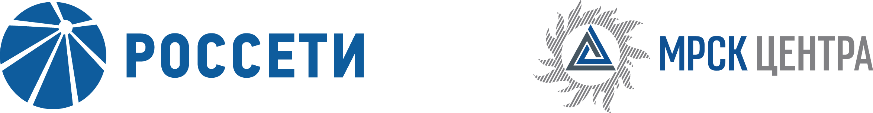 Уведомлениеоб отказе от проведения запроса ценЗаказчик, являющийся Организатором запроса цен ПАО «МРСК Центра», расположенный по адресу: РФ, 127018, г. Москва, 2-я Ямская ул., д. 4, (секретарь Закупочной комиссии – ведущий специалист отдела закупочной деятельности ПАО «МРСК Центра» (филиала «Воронежэнерго») Зайцева Александра Анатольевна, контактный телефон: (473) 257-94-66, адрес электронной почты: Zaitseva.AA@mrsk-1.ru) настоящим Уведомлением доводит до сведения всех Участников, а также всех других заинтересованных лиц, о своем отказе от проведения запроса цен на право заключения Договора на оказание услуг по оценке рыночной стоимости имущества для нужд ПАО «МРСК Центра» (филиала «Воронежэнерго»), Извещение о проведении которого было опубликовано на официальном сайте Российской Федерации для размещения информации о размещении заказов www.zakupki.gov.ru, копия публикации на электронной торговой площадке ПАО «Россети» www.b2b-mrsk.ru №990337 от 22.03.2018 года, а также на официальном сайте ПАО «МРСК Центра» www.mrsk-1.ru в разделе «Закупки»), в соответствии со своим правом на отказ от проведения процедуры, изложенным в пункте 52 Извещения (Документации) о проведении запроса цен на право заключения Договора на оказание услуг по оценке рыночной стоимости имущества для нужд ПАО «МРСК Центра» (филиала «Воронежэнерго»).Председатель закупочной комиссии – и.о. заместителя генерального директора –директора филиала ПАО «МРСК Центра» –«Воронежэнерго»	                                                                                  	         Голубченко Е.А.